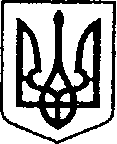 УКРАЇНАЧЕРНІГІВСЬКА ОБЛАСТЬН І Ж И Н С Ь К А    М І С Ь К А    Р А Д А34 сесія VIIІ скликанняР І Ш Е Н Н Явід 08 листопада 2023 р.                   м. Ніжин	                                       № 44-34/2023Відповідно до статей 25, 26, 42, 59, 60, 73 Закону України «Про місцеве самоврядування в Україні» від 21.05.1997 р. № 280/97-ВР, Закону України «Про оренду державного та комунального майна» від 03 жовтня 2019 року № 157-XI, Порядку передачі в оренду державного та комунального майна, затвердженого постановою Кабінету Міністрів України від 03 червня 2020 року № 483 «Деякі питання оренди державного та комунального майна», Регламентy Ніжинської міської ради Чернігівської області, затвердженого рішенням Ніжинської міської ради від 27 листопада 2020 року № 3-2/2020 (зі змінами), рішення Ніжинської міської ради від 23 січня 2020 року №18-66/2020 «Про орендодавця комунального майна Ніжинської міської об’єднаної територіальної громади», Методики розрахунку орендної плати за майно комунальної власності Ніжинської територіальної громади, затвердженої рішенням Ніжинської міської ради від           30 березня 2021 року № 35-8/2021 (зі змінами та доповненнями), рішення Ніжинської міської ради від 08 листопада 2023 р. № 43-34/2023 «Про включення об’єкту комунальної власності Ніжинської міської територіальної громади до Переліку другого типу: частини приміщення нежитлової будівлі, загальною площею          339,3 кв. м., за адресою: Чернігівська область, місто Ніжин, вулиця Козача, будинок 22», враховуючи,  лист міського голови Кодоли О.М. директору Аналітичного центру  CEDOS від 21.07.2023 року № 01.1-24/1143, службову записку начальника відділу міжнародних зв’язків та інвестиційної діяльності Кузьменко Ю. від 09.10.2023 року, лист директора Благодійної організації «Благодійний фонд «УКРАЇНСЬКА НЕЗЛАМНА ДУША» Кулинко І.М.  від 26.10.2023 року №15, міська рада вирішила:1. Передати в тимчасове користування, на умовах оренди Благодійній організації «Благодійний фонд «УКРАЇНСЬКА НЕЗЛАМНА ДУША»,  для реалізації проекту «Створення ветеранського простору «НЕЗЛАМНІ», нерухоме майно, що є об’єктом комунальної власності Ніжинської міської територіальної громади, а саме:  частину приміщення нежитлової будівлі, загальною площею 339,3 кв. м., за адресою: Чернігівська область, місто Ніжин, вулиця Козача, будинок 22, терміном на 5 років, для здійснення діяльності організації.       2. При передачі в оренду, визначити цільове використання майна  комунальної власності Ніжинської міської територіальної громади - частини приміщення нежитлової будівлі, загальною площею 339,3 кв. м., за адресою: Чернігівська область, місто Ніжин, вулиця Козача, будинок 22 – надання послуг соціальної та психологічної реабілітації ветеранів російсько-української війни та допомоги їм у ресоціалізації.3. Управлінню комунального майна та земельних відносин Ніжинської міської ради Чернігівської області, комунальному підприємству «Оренда комунального майна» Ніжинської міської ради та Управлінню освіти Ніжинської міської ради  вжити заходів щодо реалізації цього рішення згідно Закону України «Про оренду державного та комунального майна» від  03 жовтня 2019 року №157-XI, Порядку передачі в оренду державного та комунального майна, затвердженого постановою Кабінету Міністрів України від 03 червня 2020 року № 483 «Деякі питання оренди державного та комунального майна».4. Начальнику відділу комунального майна управління комунального майна та земельних відносин Ніжинської міської ради Чернігівської області Чернеті О. О. забезпечити оприлюднення даного рішення на офіційному сайті Ніжинської міської ради Чернігівської області протягом п’яти робочих днів після його прийняття.5. Організацію виконання даного рішення покласти на першого заступника міського голови з питань діяльності виконавчих органів ради Вовченка Ф. І., начальника управління комунального майна та земельних відносин Ніжинської міської ради Чернігівської області Онокало І. А., директора комунального підприємства «Комунальний ринок» Ніжинської міської ради Чернігівської області Кошового В.І.6. Контроль даного рішення покласти на постійну комісію міської ради з житлово-комунального господарства, комунальної власності, транспорту і зв’язку та енергозбереження (голова комісії – Дегтяренко В. М.).Міський голова		       	           		                    Олександр КОДОЛАВізують:Начальник Управління комунального майната земельних відносин Ніжинської міської ради	                    Ірина ОНОКАЛОПерший заступник міського голови з питань діяльності виконавчих органів ради                                               Федір ВОВЧЕНКОСекретар Ніжинської міської ради                                                    Юрій ХОМЕНКОНачальник відділу юридично-кадрового забезпечення апарату виконавчого комітету Ніжинської міської ради                                                                       В`ячеслав ЛЕГАГоловний спеціаліст-юрист відділубухгалтерського обліку, звітностіта правового забезпечення Управліннякомунального майна та земельнихвідносин Ніжинської міської ради                                                Сергій САВЧЕНКОГолова постійної комісії міськоїради з питань житлово-комунальногогосподарства, комунальної власності, транспорту і зв’язку та енергозбереження	                  Вячеслав ДЕГТЯРЕНКОГолова постійної комісії міської ради з питаньрегламенту, законності, охорони прав і свобод громадян,запобігання корупції, адміністративно-територіальногоустрою, депутатської діяльності та етики                                      Валерій САЛОГУБПро оренду майна комунальної власності Ніжинської міської територіальної громади: частини приміщення нежитлової будівлі, загальною площею 339,3 кв. м., за адресою: Чернігівська область, місто Ніжин, вулиця Козача, будинок 22 без проведення аукціону